ОСНОВНЫЕ ЗРИТЕЛЬНЫЕ ФУНКЦИИ И ИХ НАРУШЕНИЯ(консультация для воспитателей)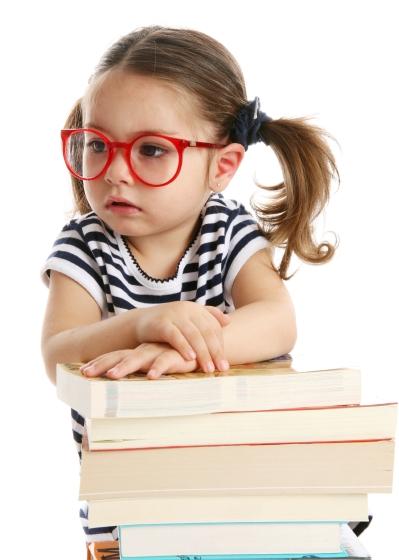 Подготовила учитель-дефектологМДОУ «Детский сад № 112»Войтанова Н.В.г.ЯрославльОСНОВНЫЕ ЗРИТЕЛЬНЫЕ ФУНКЦИИ И ИХ НАРУШЕНИЯВ процессе восприятия окружающего мира с помощью зрения мы узнаем о форме, величине, цвете предметов, их пространственном расположении и степени их удаленности. Такую богатую информацию мы получаем с помощью различных функций зрения.К основным функциям зрения относятся:- острота зрения,- цветоразличение,- поле зрения,- характер зрения- глазодвигательные функции.Снижение любой из них неизбежно влечет за собой нарушения, как в ходе самого процесса, так и в результате зрительного восприятия.1. Нарушение функции остроты зрения снижает разрешающую способность глаза, точность, полноту и скорость восприятия, что затрудняет и замедляет узнавание предметов и изображений.Нарушение функции остроты зрения может быть вызвано нарушением преломляющей силы оптической системы глаза (рефракции) и проявиться в виде миопии (близорукости), гиперметропии (дальнозоркости), астигматизма (изменение преломления оптической системы глаза в различных меридианах).Нарушение остроты зрения может быть вызвано также функциональными расстройствами зрительного аппарата. Нарушение зрения, связанное с ослаблением остроты зрения, происходящим без видимой анатомической причины, называется амблиопией. 2. Нарушения функции цветоразличения обусловливают возникновение трудностей восприятия, невозможность различения одного из трех цветов (красного, зеленого, синего) или приводит к смешению зеленого и красного цветов.3. Наличие нарушений функции поля зрения затрудняет целостность, одновременность, динамичность восприятия, что приводит к возникновению трудностей в пространственной ориентировке.4. Нарушение бинокулярного характера зрения, приводящее к снижению способности видеть двумя глазами одновременно и воспринимать рассматриваемый объект как единое целое, искажает пространственное, стереоскопическое восприятие окружающего мира.5. Нарушение глазодвигательных функций, характеризующееся отклонением одного из глаз от общей точки фиксации, приводит к возникновению косоглазия.При наличии нарушений глазодвигательных функций в виде нистагма, характеризующегося наличием непроизвольных колебательных движений глазных яблок, даже при достаточно высокой остроте зрения имеет место нечеткость восприятия.Под влиянием различных причин могут иметь место нарушения как одной, так и нескольких зрительных функций.Нарушения зрения условно делятся на глубокие и неглубокие.К глубоким относятся нарушения зрения, связанные со значительным снижением таких важнейших функций, как острота зрения и (или) поле зрения, имеющие ярко выраженную органическую детерминацию. В зависимости от глубины и степени нарушений данных зрительных функций может иметь место слепота или слабовидение.К зрительным нарушениям, относящимся к так называемым относятсянарушения глазодвигательных функций (косоглазие, нистагм);нарушения цветоразличения (дальтонизм, дихромазия);нарушения характера зрения (нарушения бинокулярного зрения);нарушения остроты зрения, связанные с расстройствами оптических механизмов зрения (миопия, гиперметропия, астигматизм, амблиопия).Анализ научных данных и результатов наблюдений за практической деятельностью детей с нарушениями зрения позволяет утверждать, что такие дети испытывают серьёзные трудности в определении цвета, формы, величины и пространственного расположения предметов, в овладении практическими навыками, в выполнении практических действий, в ориентировке на своем теле, рабочей поверхности, в пространстве. Поэтому так важна для детей с нарушениями зрения помощь специалистов, в первую очередь, тифлопедагога.Литература: Нагаева Т.И. Нарушения зрения у дошкольников: развитие пространственной ориентировки. 2010.